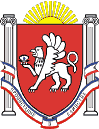 Новоандреевский сельский советСимферопольского района Республики Крым__ сессия  1 созываПРОЕКТРЕШЕНИЕ   №  __/16с. Новоандреевка 								                           от __.__.2016г.О даче согласия на прием имущества(автономных резервных источниковпитания), находящегося в государственнойсобственности Республики Крым,в муниципальную собственностьмуниципального образования Новоандреевское сельское поселение Симферопольского района Республики Крым»В соответствии с Гражданским кодексом Российской Федерации, Федеральным законом от 06.10.2003 № 131-ФЗ «Об общих принципах организации местного самоуправления в Российской Федерации», Законом Республики Крым от 21.08.2014 № 54-ЗРК «Об основах местного самоуправления в Республике Крым», Уставом муниципального образования Новоандреевское сельское поселение Симферопольского района Республики Крым, решением 14 сессии Новоандреевского сельского совета  1 созыва №  67/15 от 30.03.2015г. «Об утверждении Положения о порядке формирования, управления и распоряжения муниципальной собственностью муниципального образования Новоандреевское сельское поселение Симферопольского района Республики Крым, учитывая письмо Симферопольского районного совета Республики Крым от 04.07.2016г. № 825/03-11Новоандреевский сельский совет РЕШИЛ:1. Дать согласие на прием имущества (автономных резервных источников питания), находящегося в государственной собственности Республики Крым, в муниципальную собственность муниципального образования Новоандреевское сельское поселение Симферопольского района Республики Крым согласно приложению 1 к настоящему решению. 2. Администрации Новоандреевского сельского поселения осуществить все необходимые действия по приёму-передаче вышеуказанного имущества.3. Обнародовать настоящее решение путем размещения его на информационном стенде администрации Новоандреевского сельского поселения (первый этаж здания администрации Новоандреевского сельского поселения, расположенного по адресу: Симферопольский р-н., с. Новоандреевка, ул. Победы 36), а также разместить его на официальном сайте Новоандреевского сельского поселения (новоандреевка.рф)4. Решение вступает в силу с момента его обнародования.Председатель Новоандреевского сельского советаГлава администрации Новоандреевского сельского поселения		    	                В.Ю. ВайсбейнПриложение к решению __ сессии 01 созываНовоандреевского сельского советаСимферопольского района Республики Крым№____ от _____.2016гПереченьимущества, находящегося в государственной собственности Республики Крым, подлежащего принятию в муниципальную собственностьмуниципального образования Новоандреевское сельское поселение Симферопольского района Республики КрымПредседатель Новоандреевского сельского советаГлава администрации Новоандреевского сельского поселения		    	                В.Ю. Вайсбейн№НаименованиеЗаводской номерМощность кВт1.ДизельгенераторТСС АД-22С-Т400-1РПМ12000792,двигательL02511110992RUгенераторG02211110892RU22,0